Министерство  труда и социального развития  Омской областиБюджетное образовательное учреждение Омской области дополнительного профессионального образования "Центр профессиональной ориентации и психологической поддержки населения"(памятка для педагогов)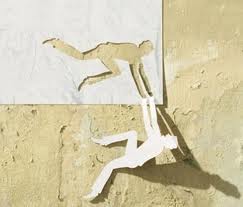 ОмскОСОБЕННОСТИ  ПОДРОСТКОВОГО СУИЦИДАЛЬНОГО ПОВЕДЕНИЯСуицидальное поведение – это проявление суицидальной активности (мысли, намерения, высказывания, угрозы, попытки, покушения). Одной из важнейших причин самоубийств у подростков считается отсутствие уверенности и самоидентификации. Спусковым крючком для подросткового суицида часто становится подобный поступок молодёжного кумира, героя книг или фильмов, близких друзей или любимых. Подростки часто рассматривают суицидальные попытки как своеобразную, но подконтрольную взрослым игру, оставаясь в глубине души уверенными, что те не разрешат им довести суицид до конца.РЕКОМЕНДАЦИИ ПО ПРОФИЛАКТИКЕ СУИЦИДАЛЬНОГО ПОВЕДЕНИЯПодбирайте ключи к разгадке суицида. Ищите признаки возможной опасности: суицидальные угрозы, предшествующие попытки самоубийства, депрессии, значительные изменения поведения или личности человека, а также приготовления к последнему волеизъявлению. Уловите проявления беспомощности и безнадежности и определите, не является ли человек одиноким и изолированным. Чем больше будет людей, осознающих эти предостережения, тем значительнее шансы исчезновения самоубийства из перечня основных причин смерти.2. Примите подростка как личность. Допустите возможность, что человек действительно является суицидальной личностью. Не считайте, что он не способен и не сможет решиться на самоубийство. Иногда соблазнительно отрицать возможность того, что кто-либо может удержать человека от суицида. Именно поэтому тысячи людей — всех возрастов, рас и социальных групп — совершают самоубийства. Не позволяйте другим вводить вас в заблуждение относительно несерьезности конкретной суицидальной ситуации. Если вы полагаете, что кому-либо угрожает опасность самоубийства, действуйте в соответствии со своими собственными убеждениями. Опасность, что вы растеряетесь, преувеличив потенциальную угрозу, — ничто по сравнению с тем, что кто-то может погибнуть из-за вашего невмешательства.3. Установите заботливые взаимоотношения. Не существует всеохватывающих ответов на такую серьезную проблему, какой является самоубийство. Но вы можете сделать гигантский шаг вперед, если станете на позицию уверенного принятия отчаявшегося человека. В дальнейшем очень многое зависит от качества ваших взаимоотношений. Их следует выражать не только словами, но и невербальной эмпатией; в этих обстоятельствах уместнее не морализирование, а поддержка.Вместо того, чтобы страдать от самоосуждения и других переживаний, тревожная личность должна постараться понять свои чувства. Для человека, который чувствует, что он бесполезен и нелюбим, забота и участие отзывчивого человека являются мощными ободряющими средствами. Именно таким образом вы лучше всего проникнете в изолированную душу отчаявшегося человека.4. Будьте внимательным слушателем. Подростки особенно страдают от сильного чувства отчуждения. В силу этого они бывают не настроены принять ваши советы. Гораздо больше они нуждаются в обсуждении своей боли, фрустрации и того, о чем говорят: "У меня нет ничего такого, ради чего стоило бы жить". Если человек страдает от депрессии, то ему нужно больше говорить самому, чем беседовать с ним.У вас может появиться фрустрация, обида или гнев, если человек не ответит немедленно на ваши мысли и потребности. Понимание, что у того, о ком вы заботитесь, существует суицидальная настроенность, обычно вызывает у помощника боязнь отвержения, нежеланности, бессилия или ненужности. Несмотря на это, помните, что этому человеку трудно сосредоточиться на чем-то, кроме своей безысходности. Он хочет избавиться от боли, но не может найти исцеляющего выхода. Если кто-то признается вам, что думает о самоубийстве, не осуждайте его за эти высказывания. Постарайтесь по возможности остаться спокойным и понимающим. Вы можете сказать: "Я очень ценю вашу откровенность, ведь для того, чтобы поделиться своими чувствами, сейчас от вас требуется много мужества". Вы можете оказать неоценимую помощь, выслушав слова, выражающие чувства этого человека, будь то печаль, вина, страх или гнев. Иногда, если вы просто молча посидите с ним, это явится доказательством вашего заинтересованного и заботливого отношения.Как психологи, так и неспециалисты должны развивать в себе искусство "слушать третьим ухом". Под этим подразумевается проникновение в то, что "высказывается" невербально: поведением, аппетитом, настроением и мимикой, движениями, нарушениями сна, готовностью к импульсивным поступкам в острой кризисной ситуации. Несмотря на то, что основные предвестники самоубийства часто завуалированы, тем не менее, они могут быть распознаны восприимчивым слушателем.5. Не спорьте. Сталкиваясь с суицидальной угрозой, друзья и родственники часто отвечают: "Подумай, ведь ты же живешь гораздо лучше других людей; тебе бы следовало благодарить судьбу". Этот ответ сразу блокирует дальнейшее обсуждение; такие замечания вызывают у несчастного и без того человека еще большую подавленность. Желая помочь таким образом, близкие способствуют обратному эффекту.Ни в коем случае не проявляйте агрессию, если вы присутствуете при разговоре о самоубийстве, и постарайтесь не выражать потрясения тем, что услышали. Вступая в дискуссию с подавленным человеком, вы можете не только проиграть спор, но и потерять его самого.6. Задавайте вопросы. Если вы задаете такие косвенные вопросы, как: "Я надеюсь, что ты не замышляешь самоубийства? ", - то в них подразумевается ответ, который вам бы хотелось услышать. Если близкий человек ответит: "Нет", - то вам, скорее всего, не удастся помочь в разрешении суицидального кризиса.Лучший способ вмешаться в кризис, это заботливо задать прямой вопрос: "Ты думаешь о самоубийстве? " Он не приведет к подобной мысли, если у человека ее не было; наоборот, когда он думает о самоубийстве и, наконец, находит кого-то, кому небезразличны его переживания, и кто согласен обсудить эту запретную тему, то он часто чувствует облегчение, и ему дается возможность понять свои чувства и достичь катарсиса.Следует спокойно и доходчиво спросить о тревожащей ситуации, например: "С каких пор вы считаете свою жизнь столь безнадежной? Kaк вы думаете, почему у вас появились эти чувства? Есть ли у вас конкретные соображения о том, каким образом покончить с собой? Если вы раньше размышляли о самоубийстве, что вас останавливало? ". Чтобы помочь суициденту разобраться в своих мыслях, можно иногда перефразировать, повторить наиболее существенные его ответы: "Иными словами, вы говорите..." Ваше согласие выслушать и обсудить то, чем хотят поделиться с вами, будет большим облегчением для отчаявшегося человека, который испытывает боязнь, что вы его осудите, и готов к тому, чтобы уйти.7. Не предлагайте неоправданных утешений. Одним из важных механизмов психологической защиты является рационализация. После того, что вы услышали от кого-то о суицидальной угрозе, у вас может возникнуть желание сказать: "Нет, вы так на самом деле не думаете". Для этих умозаключений зачастую нет никаких оснований за исключением вашей личной тревоги.Причина, по которой суицидент посвящает в свои мысли, состоит в желании вызвать обеспокоенность его ситуацией. Если вы не проявите заинтересованности и отзывчивости, то депрессивный человек может посчитать суждение типа: "Вы на самом деле так не думаете", — как проявление отвержения и недоверия. Если вести с ним беседу с любовью и заботой, то это значительно снизит угрозу самоубийства. В противном случае его можно довести до суицида банальными утешениями как раз тогда, когда он отчаянно нуждается в искреннем, заботливом и откровенном участии в его судьбе.Суицидальные люди с презрением относятся к замечаниям типа: "Ничего, ничего, у всех есть такие же проблемы, как у тебя", — и другим аналогичным клише, поскольку они резко контрастируют с их мучениями. Эти выводы лишь минимизируют, уничижают их чувства и заставляют ощущать себя еще более ненужными и бесполезными.8. Предложите конструктивные подходы. Вместо того, чтобы говорить суициденту: "Подумай, какую боль принесет твоя смерть близким", - попросите поразмыслить об альтернативных решениях, которые, возможно, еще не приходили ему в голову.Одна из наиболее важных задач профилактики суицидов состоит в том, чтобы помочь определить источник психического дискомфорта. Это может быть трудным, поскольку "питательной средой" суицида является секретность. Наиболее подходящими вопросами для стимуляции дискуссии могут быть: "Что с вами случилось за последнее время? Когда вы почувствовали себя хуже? Что произошло в вашей жизни с тех пор, как возникли эти перемены? К кому из окружающих они имели отношение?". Потенциального самоубийцу следует подтолкнуть к тому, чтобы он идентифицировал проблему и, как можно точнее определил, что ее усугубляет.Отчаявшегося человека необходимо уверить, что он может говорить о чувствах без стеснения, даже о таких отрицательных эмоциях, как ненависть, горечь или желание отомстить. Если человек все же не решается проявить свои сокровенные чувства, то, возможно, вам удастся навести на ответ, заметив: "Мне кажется, вы очень расстроены", — или: "По моему мнению, вы сейчас заплачете". Имеет смысл также сказать: "Вы все-таки взволнованы. Может, если вы поделитесь своими проблемами со мной, я постараюсь понять вас".Актуальная психотравмирующая ситуация может возникнуть из-за распада взаимоотношений с супругом или детьми. Человек может страдать от неразрешившегося горя или какой-либо соматической болезни. Поэтому следует принимать во внимание все его чувства и беды.Если кризисная ситуация и эмоции выражены, то далее следует выяснение, как человек разрешал сходные ситуации в прошлом. Это называется "оценкой средств, имеющихся для решения проблемы". Она включает выслушивание описания предыдущего опыта в аналогичной ситуации. Для инициирования можно задать вопрос: "Не было ли у вас раньше сходных переживаний?". Существует уникальная возможность совместно раскрыть способы, которыми человек справлялся с кризисом в прошлом. Они могут быть полезны для разрешения и настоящего конфликта.Постарайтесь выяснить, что остается, тем не менее, позитивно значимым для человека. Что он еще ценит. Отметьте признаки эмоционального оживления, когда речь зайдет о "самом лучшем" времени в жизни, особенно следите за его глазами. Что из имеющего для него значимость достижимо? Кто те люди, которые продолжают его волновать? И теперь, когда жизненная ситуация проанализирована, не возникло ли каких-либо альтернатив? Не появился ли луч надежды?9. Вселяйте надежду. Работа со склонными к саморазрушению депрессивными людьми является серьезной и ответственной. Психотерапевты давно пришли к выводу, что очень ценным является сосредоточение на том, что они говорят или чувствуют. Когда беспокоящие скрытые мысли выходят на поверхность, беды кажутся менее фатальными и более разрешимыми. Терзаемый тревогой человек может прийти к мысли: "Я так и не знаю, как разрешить эту ситуацию. Но теперь, когда ясны мои затруднения, я вижу, что, быть может, еще есть какая-то надежда".Потерю надежд на достойное будущее отражают записки, оставленные самоубийцами. Саморазрушение происходит, если люди утрачивают последние капли оптимизма, а их близкие каким-то образом подтверждают тщетность надежд. Кто-то по этому поводу остроумно заметил: "Мы смеемся над людьми, которые надеются, и отправляем в больницы тех, кто утратил надежду". Как бы то ни было, надежда должна исходить из реальности. Не имеет смысла говорить: "Не волнуйся, все будет хорошо", когда все хорошо быть не может. Надежда не может строиться на пустых утешениях. Надежда возникает не из оторванных от реальности фантазий, а из существующей способности желать и достигать. Умерший любимый человек не может возвратиться, как ни надейся и ни молись. Но его близкие могут открыть для себя новое понимание жизни. Надежды должны быть обоснованны: когда корабль разбивается о камни, есть различия между надеждой "доплыть до ближайшего берега или достичь противоположного берега океана". Когда люди полностью теряют надежду на достойное будущее, они нуждаются в поддерживающем совете, в предложении какой-то альтернативы. "Как бы вы могли изменить ситуацию?", "Какому вмешательству извне вы могли бы противостоять? ", "К кому вы могли бы обратиться за помощью? ".  Поскольку суицидальные лица страдают от внутреннего эмоционального дискомфорта, все окружающее кажется им мрачным. Но им важно открыть, что не имеет смысла застревать на одном полюсе эмоций.Человек может любить, не отрицая, что иногда испытывает откровенную ненависть; смысл жизни не исчезает, даже если она приносит душевную боль. Тьма и свет, радости и печали, счастье и страдание являются неразделимо переплетенными нитями в ткани человеческого существования. Таким образом, основания для реалистичной надежды должны быть представлены честно, убедительно и мягко. Очень важно, если вы укрепите силы и возможности человека, внушите ему, что кризисные проблемы обычно преходящи, а самоубийство не бесповоротно.10. Оцените степень риска самоубийства. Постарайтесь определить серьезность возможного самоубийства. Ведь намерения могут различаться, начиная с мимолетных, расплывчатых мыслей о такой "возможности" и кончая разработанным планом суицида путем отравления, прыжка с высоты, использования огнестрельного оружия или веревки. Очень важно выявить и другие факторы, такие, как алкоголизм, употребление наркотиков, степень эмоциональных нарушений и дезорганизации поведения, чувство безнадежности и беспомощности. Неоспоримым фактом является то, что чем более разработан метод самоубийства, тем выше его потенциальный риск. Очень мало сомнений в серьезности ситуации остается, например, если депрессивный подросток, не скрывая, дарит кому-то свой любимый магнитофон, с которым он ни за что бы не расстался. В этом случае лекарства, оружие или ножи следует убрать подальше.11. Не оставляйте человека одного в ситуации высокого суицидального риска. Оставайтесь с ним как можно дольше или попросите кого-нибудь побыть с ним, пока не разрешится кризис или не прибудет помощь. Возможно, придется позвонить на станцию скорой помощи или обратиться в поликлинику. Помните, что поддержка накладывает на вас определенную ответственность.Для того, чтобы показать человеку, что окружающие заботятся о нем, и создать чувство жизненной перспективы, вы можете заключить с ним так называемый суицидальный контракт — попросить об обещании связаться с вами перед тем, как он решится на суицидальные действия в будущем для того, чтобы вы еще раз смогли обсудить возможные альтернативы поведения. Как это ни странно, такое соглашение может оказаться весьма эффективным.12. Обратитесь за помощью к специалистам. Суициденты имеют суженное поле зрения, своеобразное туннельное сознание. Их разум не в состоянии восстановить полную картину того, как следует разрешать непереносимые проблемы. Первая просьба часто состоит в том, чтобы им была предоставлена помощь. Друзья, несомненно, могут иметь благие намерения, но им может не хватать умения и опыта, кроме того, они бывают склонны к излишней эмоциональности.Ни в коем случае при суицидальной угрозе не следует недооценивать помощь психиатров или клинических психологов. Благодаря своим знаниям, умениям и психотерапевтическому влиянию эти специалисты обладают уникальными способностями понимать сокровенные чувства, потребности и ожидания человека.Во время психотерапевтической консультации отчаявшиеся люди глубже раскрывают свое страдание и тревоги. Если депрессивный человек не склонен к сотрудничеству и не ищет помощи специалистов, то еще одним методом лечения является семейная терапия. В этом случае об отчаявшемся не говорят "пациент». Все члены семьи получают поддержку, высказывают свои намерения и огорчения, конструктивно вырабатывая более комфортный стиль совместной жизни. Наряду с конструктивным снятием эмоционального дискомфорта при семейной терапии могут быть произведены персональные изменения в окружении.Иногда единственной альтернативой помощи суициденту, если ситуация оказывается безнадежной, становится госпитализация в психиатрическую больницу. Промедление может быть опасным; госпитализация может принести облегчение, как больному, так и семье. Тем не менее, больницы, конечно, не являются панацеей. Самоубийство может быть совершено, если больному разрешат навестить домашних, вскоре после выписки из больницы или непосредственно во время лечения. Исследования показали, что существенным является то, как суициденты воспринимают ситуацию интернирования. Не рассматривают ли они больницу как "тюрьму", в которую заточены? Установлено, что те, кто негативно относится к лечению в психиатрическом стационаре, обладают наивысшим суицидальным риском при поступлении и выписке из больницы.Кроме того, известно, что наиболее склонные к саморазрушению относятся к своему кризису очень личностно, а не как к какому-то расплывчатому состоянию. Они реагируют на актуальные проблемы яростными, гневными поступками, направленными на значимых людей, а потом в качестве расплаты переносят неистовство на себя. Из-за длительных неудач в налаживании контактов они смотрят на семьи, как на негативных "других". После выписки из больницы имеющие высокий суицидальный риск очень плохо приспосабливаются к жизни в окружении. Некоторые из них в дальнейшем кончают с собой, другие повторяют суицидальные попытки, в результате чего вновь попадают в больницу.13. Важность сохранения заботы и поддержки. Если критическая ситуация и миновала, то специалисты или семьи не могут позволить себе расслабиться. Самое худшее может не быть позади. За улучшение часто принимают повышение психической активности больного. Бывает так, что накануне самоубийства депрессивные люди бросаются в водоворот деятельности. Они просят прощения у всех, кого обидели. Видя это, вы облегченно вздыхаете и ослабляете бдительность. Но эти поступки могут свидетельствовать о решении рассчитаться со всеми долгами и обязательствами, после чего можно покончить с собой. И, действительно, половина суицидентов совершает самоубийство не позже, чем через три месяца после начала психологического кризиса.АНТИКРИЗИСНАЯ ПОМОЩЬТелефон доверияЭкстренная медико-психологическая помощь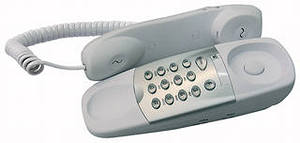 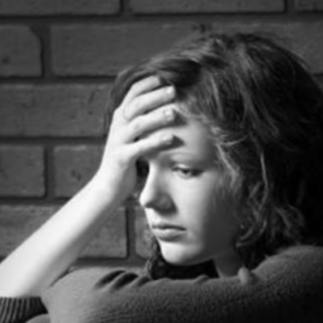 Запись на приём психотерапевта, психиатра, психолога  56-56-65, 27-55-11